РисованиеТема «Мебель»Отгадаем загадки:Есть спина, а не лежит никогда.
Есть четыре ноги, а не ходит.
Сам всегда стоит, а другим сидеть велит. Дети: СтулВоспитатель: На него садятся, но не стул.
С подлокотниками, но не диван.
С подушками, но не кровать. Дети: КреслоУ него спина большая,
И на ней он разрешает.
И писать, и рисовать,
И лепить, и вырезать. Дети: СтолЧетыре ножки,
Одно тело и две спинки,
На одной из спинок –
Перинка для Иринки. Дети: КроватьЯ удобный, очень мягкий,Вам не трудно отгадать. Любят бабушки и внуки,Посидеть и полежать. Дети: ДиванРебята, а как можно назвать все эти предметы одним словом? Дети: мебель.Спросите, а для чего нам нужна мебель?(Ответы детей)Давайте вспомним  про какую мебель мы сейчас говорили?Дети: Шкаф, буфет, стул, кровать, столА из чего изготавливают мебель?Дети: Дерево, ткань, поролон, железные крепления, пластмасс, стекло.Если мебель из дерева, какая она? Дети: деревянная.-из пластмассы?Дети: пластмассовая-из железа?Дети: железная-из стекла? Дети: стеклянная-Послушайте стихотворениеДелают множество мебели разной,Из материалов разнообразных.Что из них выбрать – не сразу поймешь:Каждый по-своему будет хорош!А сейчас мы отдохнем, и разомнемся.Физкультминутка: «Кирюшкина кроватка»Вот Кирюшкина кроватка, (развести руки в стороны)Чтобы спал Кирюшка сладко, (присесть, ладошки под щечку) Чтоб во сне он подрастал, (медленно подниматься)Чтоб скорей большим он стал (встать на носочки, тянуться руки вверх)Ребята, у вас есть своя комната. Есть там мебель. А что бы вы хотели, чтобы у вас ещё было из мебели?(Ответы детей)Вот давайте вы сейчас подумаете, нарисуете, а вечером покажем вашим папам и мамам. И они будут знать, что необходимо купить в вашу комнату. А чтобы качественно справиться с этим заданием давайте разомнём пальчики:Пальчиковая  игра: «Мебель»Раз, два, три, четыре, (зажимаем пальцы в кулак разжимаем)Много мебели в квартире (кулачки сжимаем, разжимаем) В шкаф повесим мы рубашку, (поочередно зажимаем пальцы в кулак)А в буфет поставим чашку,Чтобы ноги отдохнули, посидим чуть-чуть на стуле,А когда мы крепко спали, на кровати мы лежали,А потом мы с котом, посидели за столом.Чай с вареньем дружно пили (хлопки)Много мебели в квартире.Самостоятельная работа детей.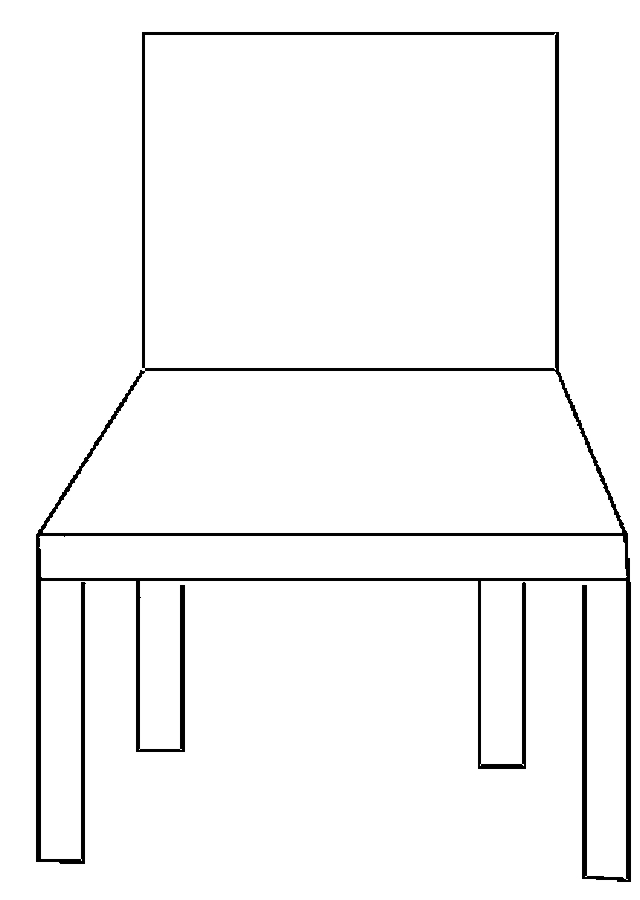 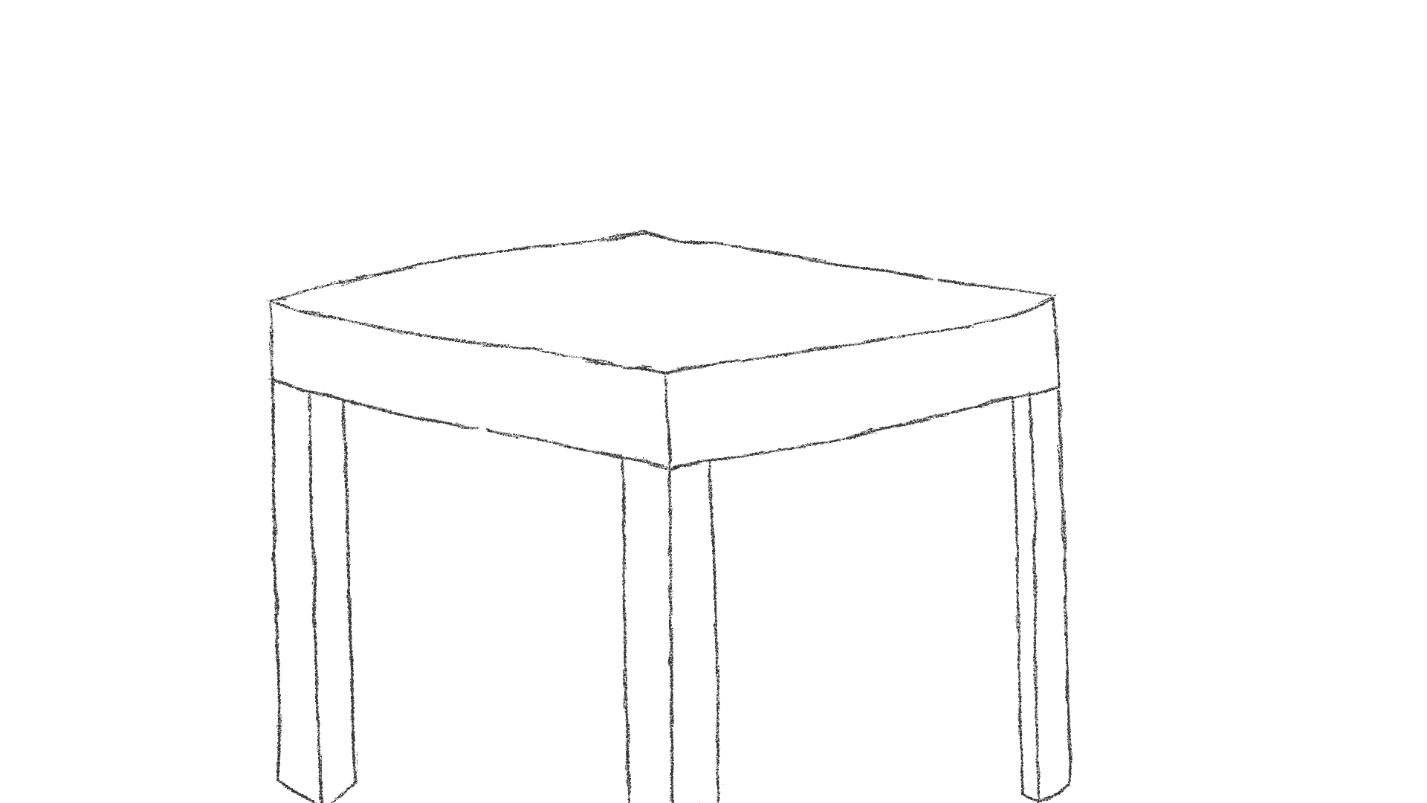 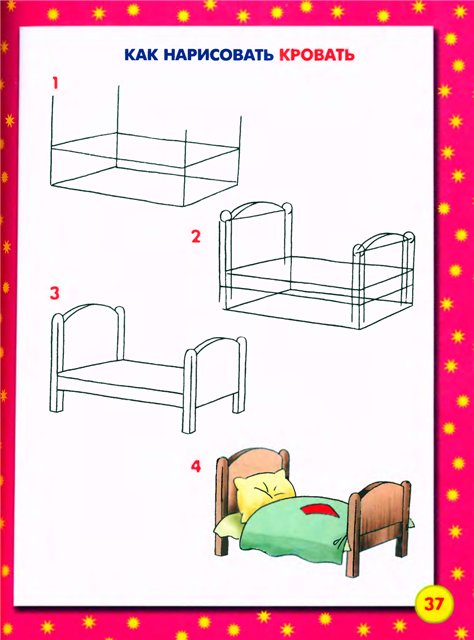 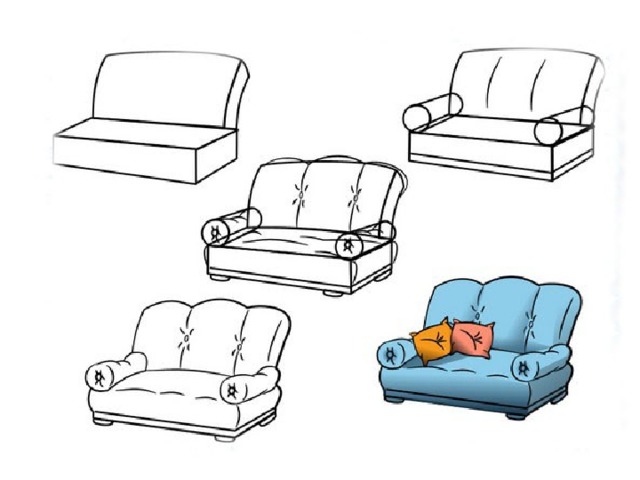 